ISRAEL 2018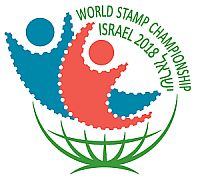 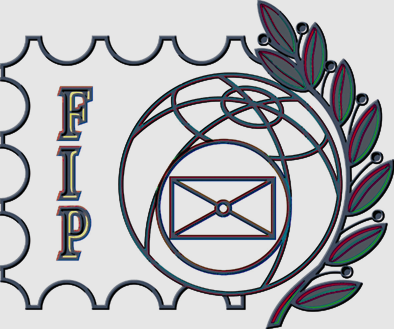 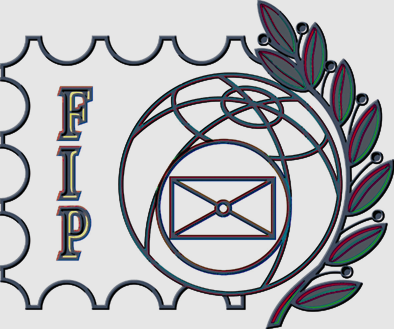 WORLD STAMP EXHIBITION CHAMPIONSHIP27/5/2018 - 31/5/2018PHILATELIC LITERATURE EXHIBIT INFORMATION FORMAuthor(s)					:	Exhibitor(s)					:[If differs from Author(s)] Title of exhibit					:Publisher / where to order			:Year of publishing (of current edition)	:Which edition (1st, 2nd or 3rd etc.)Number of pages				:Format (..mm x ..mm)				:Frequency of publication 			:(Periodicals only)	Price						:ISBN						:Quantity Printed				:Brief description 				:(Up to 50 words)	Contents: (to attach a copy of contents page, preferably in English, in addition to the published language)Additional information: such as Preface, introductory page etc. would be useful.